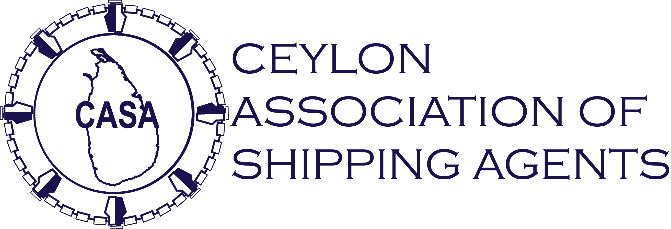 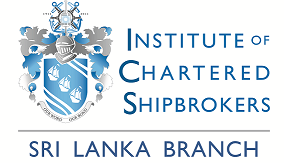 CASA – ICS (UK) Maritime & Supply chain International Conference 		(To coincide with World Maritime Day)REPLY FORM   -Please confirm your registration along with the payment/s before the 23rd of September 2019.Secretary GeneralCeylon Association of Shipping AgentsNo. 56, Ward Place Colombo 7We hereby confirm the attendance of the following representative/s to the above event which is scheduled to be held on the 25th of September 2019 at Hotel Galadari NAME OF COMPANY	:…………………………………………………………………………….ADDRESS		:……………………………………………………………………………..TEL NOS		:…………………………… 	MOBILE:……………………………………..Note: -     For YoungShip NIC No. is Mandatory  - Please Tick (X) on the relevant registration Attached please find Cheque No:……………/ Bank ….….for Rs………………being participation fee.Please draw your cheque/s in favour of “Ceylon Association of Shipping Agents” Name……………………………………..			Signature………………………..Designation:……….……………………			Date:……………………………. NameCASA YoungShip MemberRs. 13,500/-Local delegateRs. 15,000/-Foreign Delegate USD 150MobileEmail----------------------ID No:-----------------------ID No:-----------------------ID No:----------------------ID No:-----------------------ID No: